Д/З Химия 9 Посмотреть прикрепленный файл, записать результаты практической работы (по возможности посмотреть данные реакции в интернете). Прислать фото конспекта результата в ВК или на почту namorbelkin@gmail.com.Часть проведенных опытов в картинках http://chemistry-chemists.com/Video/NaCl-H2SO4.html
Реакция с цинком http://www.chem.msu.su/rus/teaching/zagorskii2/lesson0/download/ZnHCl-Cu08-ttXD64w.wmvПрактическая работа№3.Получение соляной кислоты и изучение ее свойствЦель работы: сформировать навыки решения экспериментальных задач и планирования эксперимента; закрепить знания о свойствах соляной  кислоты; совершенствовать умения обращаться с кислотами; научить способам распознания соляной кислоты и ее солей; формировать навыки работы с реактивами, составлять уравнения реакций, наблюдать и делать выводы.Планируемые результаты: уметь применять полученные теоретические знания о свойствах соляной кислоты в практических работах, проводить опыты по осуществлению реакций в соответствии с правилами пользования химической посудой и правилами безопасного обращения с химическими веществами, описывать свойства веществ и наблюдения в ходе эксперимента. Оборудование: наборы с раздаточными материалами согласно заданиями практической работы №7, в набор входят  соляная, серная и азотная кислоты, хлорид натрия, хлорид кальция, карбонат натрия, сульфат меди (II), гидроксида натрия,  нитрата серебра(I), оксид меди (II), лакмус, гранулы цинка, кусочки  меди, лакмус, гранулы цинка, кусочки  меди, лакмус, кусочки  меди, штатив,  пробирки, стеклянная ложечка ,спиртовка, прибор для получения газа, инструкция по ТБ и ОТ, план работыХод урока1.Организационный этап.2.Актуализация опорных знаний.Учащиеся называют правила техники безопасности при проведении практических работ. Учитель напоминает основные правила ТБ (при работе с кислотами и щелочами и др.).3.Выполнение практической работы.   Учитель объясняет принципы оформления результатов практической работы в тетрадях: следует написать план опыта, свои наблюдения, соответствующие уравнения реакций и сделать  выводы. Отчет о работе оформите в виде таблицы:Ход работы:   Что делалиЧто наблюдалиУравнения реакцииВыводы1.Получение соляной кислоты и опыты  с ней1.Получение соляной кислоты и опыты  с ней1.Получение соляной кислоты и опыты  с ней1.Получение соляной кислоты и опыты  с ней2.Химические свойства  соляной кислоты2.Химические свойства  соляной кислоты2.Химические свойства  соляной кислоты2.Химические свойства  соляной кислоты3. Распознавание соляной кислоты и ее солей3. Распознавание соляной кислоты и ее солей3. Распознавание соляной кислоты и ее солей3. Распознавание соляной кислоты и ее солейЧто делалиЧто наблюдалиУравнения реакции 
Выводы1.Получение соляной кислоты и опыты  с ней1.Получение соляной кислоты и опыты  с ней1.Получение соляной кислоты и опыты  с ней1.Получение соляной кислоты и опыты  с нейСобираем прибор, как показано на рисунке 49.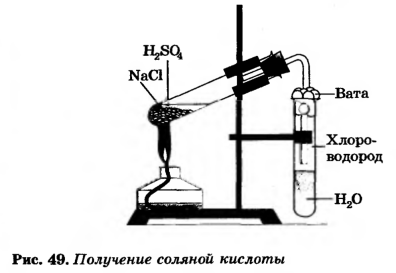 В пробирку насыпаем 2—3 г хлорида натрия и приливаем столько концентрированной серной кислоты (2:1), чтобы она смочила всю соль. Закроем пробирку пробкой с газоотводной трубкой. Конец трубки опускаем в другую пробирку с водой так, чтобы он был примерно на расстоянии 0,5—1 см от поверхности воды. Затем смесь в первой пробирке осторожно нагреваем в течение 5—6 мин (следим, чтобы кислоту не перебросило во вторую пробирку с водой!).Выделение газа ( бесцветная, «дымящая» на воздухе)NaCl(тв) +H2SO4(конц) →HCl↑ +NaHSO4(при комнатной температуре).2NaCl(тв) +2H2SO4(конц) →2HCl↑ +Na2S2O7 +Н2О (при нагревании)Будучи нелетучий сильной кислотой   H2SO4(конц)  способная вытеснять другие кислоты из них солей. Вопросы.1). Чем вызвано появление во второй пробирке тонких опускающихся вниз струек?Ответ:  появление струек вызвано растворением хлороводорода в воде, при этом образуется соляная кислота, плотность которой больше плотности воды.2. Почему конец газоотводной трубки должен находиться на расстоянии 0,5—1,0 см от поверхности воды?Ответ: хлороводород очень хорошо растворим в воде. Если конец газоотводной трубки отпустить низко к поверхности воды, то может  произойти всасывание раствора в трубку Вопросы.1). Чем вызвано появление во второй пробирке тонких опускающихся вниз струек?Ответ:  появление струек вызвано растворением хлороводорода в воде, при этом образуется соляная кислота, плотность которой больше плотности воды.2. Почему конец газоотводной трубки должен находиться на расстоянии 0,5—1,0 см от поверхности воды?Ответ: хлороводород очень хорошо растворим в воде. Если конец газоотводной трубки отпустить низко к поверхности воды, то может  произойти всасывание раствора в трубку Вопросы.1). Чем вызвано появление во второй пробирке тонких опускающихся вниз струек?Ответ:  появление струек вызвано растворением хлороводорода в воде, при этом образуется соляная кислота, плотность которой больше плотности воды.2. Почему конец газоотводной трубки должен находиться на расстоянии 0,5—1,0 см от поверхности воды?Ответ: хлороводород очень хорошо растворим в воде. Если конец газоотводной трубки отпустить низко к поверхности воды, то может  произойти всасывание раствора в трубку Вопросы.1). Чем вызвано появление во второй пробирке тонких опускающихся вниз струек?Ответ:  появление струек вызвано растворением хлороводорода в воде, при этом образуется соляная кислота, плотность которой больше плотности воды.2. Почему конец газоотводной трубки должен находиться на расстоянии 0,5—1,0 см от поверхности воды?Ответ: хлороводород очень хорошо растворим в воде. Если конец газоотводной трубки отпустить низко к поверхности воды, то может  произойти всасывание раствора в трубку 2.Химические свойства  соляной кислоты2.Химические свойства  соляной кислоты2.Химические свойства  соляной кислоты2.Химические свойства  соляной кислоты   Полученную соляную кислоту разливаем поровну в шесть пробирок.   Полученную соляную кислоту разливаем поровну в шесть пробирок.   Полученную соляную кислоту разливаем поровну в шесть пробирок.   Полученную соляную кислоту разливаем поровну в шесть пробирок.№1.  Опускаем лакмусовую бумажкуБумажка изменила свой цвет на красный Реакция лакмуса на кислую среду - красная№2. Положим кусочек цинкаВыделение газZn +2HCl  =  ZnCl2 + H2↑Соляная кислота реагирует с цинком, в результате этого взаимодействия выделяется газ – водород. С медью соляная кислота не реагирует, т.к. медь является неактивным металлом№3.Положим кусочек медиИзменений не наблюдаетсяСоляная кислота реагирует с цинком, в результате этого взаимодействия выделяется газ – водород. С медью соляная кислота не реагирует, т.к. медь является неактивным металлом№4. Поместим  немного оксида меди (II) и нагреваем растворПостепенное изменение цвета с зеленого на голубойCuO+2HCl=CuCl2 + H2OИзменение цвета – признак химической реакции№5. Поместим немного свежеприготовленного гидроксида меди( II)Исчезновение осадкаCu(OH)2↓ + 2HCl = 2H2O + CuCl2При взаимодействии соляной кислоты со свежеприготовленным раствором гидроксида меди (II) происходит растворение осадка и образование раствора  хлорида меди (II) синего цвета№6. Добавим раствор карбоната натрияБурное выделение газаNa2CO3 + 2HCl = H2O + CO2↑ + 2NaClПри взаимодействии соляной кислоты с раствором карбоната натрия происходит выделение углекислого газа3. Распознавание соляной кислоты и ее солей3. Распознавание соляной кислоты и ее солей3. Распознавание соляной кислоты и ее солей3. Распознавание соляной кислоты и ее солейВ одну пробирку наливаем  1 мл раствора соляной кислоты, во вторую –  столько же раствора хлорида натрия, а в третью – раствор хлорида кальция. Во все пробирки добавляем по несколько капель раствора нитрата серебра (I).Проверим, растворяется ли выпавший осадок в концентрированной азотной кислотеВо всех  пробирках выпадает белый творожистый осадок, не растворимый в HNO3(конц.)HCl + AgNO3 = AgCl↓ + HNO3NaCl + AgNO3 = AgCl↓ + NaNO3СаCl2 + 2AgNO3 = 2AgCl↓ +  Сa(NO3)2Реактивом на соляную кислоту и ее соли является взаимодействие с раствором нитрата серебра.  Образуется белый творожистый осадок.Задания.1.  Как можно отличить:а) соляную кислоту от других кислот  ответ: можно провести реакцию с  AgNO3  и Рb (NO3)2. В результате  выпадает белый творожистый осадок  AgCl или малорастворимый  РbCl2б)  хлориды от других солейответ: хлориды обнаруживают реакцией  с концентрированным раствором перманганата калия в присутствии  концентрированной серной кислоты. При этом происходит частичное или полное обесцвечивание раствора  перманганата калия и выделение газообразного хлора. Выделяющийся хлор можно обнаружить по синему окрашиванию йодокрахмальной бумаги, характерному запаху хлора.в) растворы хлоридов от соляной кислотыответ: соляную кислоту от хлоридов можно отличить реакцией с  металлами.  HCl реагирует с металлами с выделением водорода.2. Почему вместо раствора  нитрата серебра (I) можно использовать раствор нитрата свинца( II)Ответ: можно использовать раствор  нитрата свинца (II), так как при взаимодействии данных веществ образуется характерный белый осадокЗадания.1.  Как можно отличить:а) соляную кислоту от других кислот  ответ: можно провести реакцию с  AgNO3  и Рb (NO3)2. В результате  выпадает белый творожистый осадок  AgCl или малорастворимый  РbCl2б)  хлориды от других солейответ: хлориды обнаруживают реакцией  с концентрированным раствором перманганата калия в присутствии  концентрированной серной кислоты. При этом происходит частичное или полное обесцвечивание раствора  перманганата калия и выделение газообразного хлора. Выделяющийся хлор можно обнаружить по синему окрашиванию йодокрахмальной бумаги, характерному запаху хлора.в) растворы хлоридов от соляной кислотыответ: соляную кислоту от хлоридов можно отличить реакцией с  металлами.  HCl реагирует с металлами с выделением водорода.2. Почему вместо раствора  нитрата серебра (I) можно использовать раствор нитрата свинца( II)Ответ: можно использовать раствор  нитрата свинца (II), так как при взаимодействии данных веществ образуется характерный белый осадокЗадания.1.  Как можно отличить:а) соляную кислоту от других кислот  ответ: можно провести реакцию с  AgNO3  и Рb (NO3)2. В результате  выпадает белый творожистый осадок  AgCl или малорастворимый  РbCl2б)  хлориды от других солейответ: хлориды обнаруживают реакцией  с концентрированным раствором перманганата калия в присутствии  концентрированной серной кислоты. При этом происходит частичное или полное обесцвечивание раствора  перманганата калия и выделение газообразного хлора. Выделяющийся хлор можно обнаружить по синему окрашиванию йодокрахмальной бумаги, характерному запаху хлора.в) растворы хлоридов от соляной кислотыответ: соляную кислоту от хлоридов можно отличить реакцией с  металлами.  HCl реагирует с металлами с выделением водорода.2. Почему вместо раствора  нитрата серебра (I) можно использовать раствор нитрата свинца( II)Ответ: можно использовать раствор  нитрата свинца (II), так как при взаимодействии данных веществ образуется характерный белый осадокЗадания.1.  Как можно отличить:а) соляную кислоту от других кислот  ответ: можно провести реакцию с  AgNO3  и Рb (NO3)2. В результате  выпадает белый творожистый осадок  AgCl или малорастворимый  РbCl2б)  хлориды от других солейответ: хлориды обнаруживают реакцией  с концентрированным раствором перманганата калия в присутствии  концентрированной серной кислоты. При этом происходит частичное или полное обесцвечивание раствора  перманганата калия и выделение газообразного хлора. Выделяющийся хлор можно обнаружить по синему окрашиванию йодокрахмальной бумаги, характерному запаху хлора.в) растворы хлоридов от соляной кислотыответ: соляную кислоту от хлоридов можно отличить реакцией с  металлами.  HCl реагирует с металлами с выделением водорода.2. Почему вместо раствора  нитрата серебра (I) можно использовать раствор нитрата свинца( II)Ответ: можно использовать раствор  нитрата свинца (II), так как при взаимодействии данных веществ образуется характерный белый осадок